О безопасном использовании детских удерживающих устройствБольшинство трагедий можно было избежать, если бы водители подбирали правильные автокресла своим маленьким пассажирам.Особое внимание нужно уделять перевозке детей, так как они крайне уязвимы в случаях даже незначительных столкновений или резких торможений. Главное правило при перевозке детей в автомобиле – это использование тех детских удерживающих устройств, которые  действительно соответствуют росту и весу ребенка.Ссылка на информационные материалы о безопасном использовании детских удерживающих устройств  https://cloud.mail.ru/public/59YB/TDhgB63n6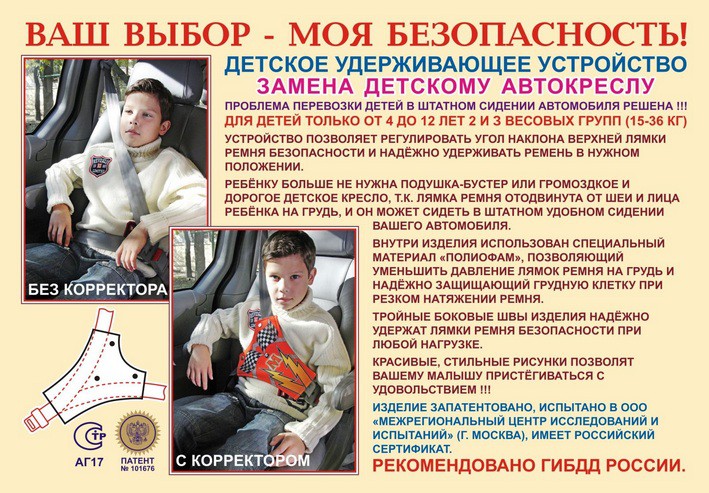 